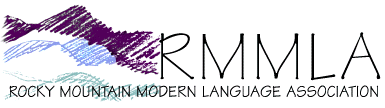 CALL FOR PAPERS 2021 Rocky Mountain Modern Language AssociationConference Dates: October 14-16, 2021Deadline for Abstracts: March 31, 2021Conference Location: Millenium Harvest House HotelBoulder, ColoradoQuick tip: To find a specific session or session chairperson quickly, use Control Find (Control F) and type in the name.Individual Session Listings with Chair Contact Information—contact session chairs directly for descriptions, detailed CFPs, and questions about specific panels. E-MAIL Abstracts to session chair directly.For changes to this CFP, write to RMMLA Executive Director Joy Landeira at the University of Wyoming:  jlandeir@uwyo.eduAsian StudiesAsian Comparative Literature and Film. Géraldine Fiss, University of Southern California. gfiss@usc.eduAsian Drama and Performance. Xiaoqiao Ling. Arizona State University. xiaoqiao.ling@asu.edu Chinese Literature and Film since 1900. Yuhan Huang, Rochester Institute of Technology, yhgsl@rit.eduChinese Literature Before 1900. Lenore Szekely, University of Winnepeg. lszekely@uwinnipeg.ca. Chinese Poetry. (avant-garde) Christopher Lupke, University of Alberta. lupke@ualberta.caChinese Poetry Session: Shiyi 诗意: An Interdisciplinary Approach to Poetry. , Jingsheng Zhang, University of South Carolina. jz1@email.sc.edu Description: Focusing on a pragmatic shift in the scholarship of Chinese poetry from reading poems per se to the study of shiyi (poetic imagery, flavor or mood) in fiction, theater, film, visual arts, dance, performance, and music, this panel invites paper submissions that conduct interdisciplinary research of premodern and modern Chinese poems.RMMLA Chinese reading session. Authors read from their creative work (translation). Christopher Lupke, University of Alberta. lupke@ualberta.caSouth Asia and Its Diaspora, Creative Work. Sri Craven, Portland State University. cravens@pdx.edu  Description: South Asia is well known for its enormous creative output of fiction. We invite creative writers to submit short fiction (not more than 3000 words) to be read as part of a panel that represents the theme of identity. Selections from a larger work that speaks directly to some aspect of identity specific to the region, or a stand-alone short piece are welcome. Please note that due to time constraints, each author will be given no more than 20 minutes to read their work.South Asia and Its Diaspora, Critical Analysis. Sri Craven, Portland State University. cravens@pdx.edu Description: We invite papers on the broad theme of how cultural texts deal with nationalism in the twenty first century. Papers should reflect the theme closely, including readings of those works that are produced in the current century, but may be retrospective in their theme. Any given work might be set in another era and represent specific engagements with nationalism. Readings might approach texts from formal, rhetorical, or symbolic perspectives, and should be grounded in theories of form and genre. If selecting a film, film theory should inform the analysis of nationalism. Papers should be no longer than 2500 words in length to allow for about twenty minutes of presentation.Classical StudiesInterpretation and Influence of Greek Myths. Victor Castellani, University of Denver. vcastell@du.edu British StudiesCharles Dickens. Elisabeth Kinsey, University of Denver. elisabeth.kinsey@du.edu Description: The consideration of the author as another "self" will be the aim of this panel. When David Copperfield asks whether he “shall turn out to be the hero” of his own life, Dickens asked the same of himself. This panel will rediscover reader relationships in Dickens’s novels and his biographical embeddedness, considering what his works reveal to revive the author discussion going forward. Eighteenth- and Nineteenth-Century Popular Women's Fiction in English. Danielle Menge, University of Nevada, Las Vegas. Danielle.menge@unlv.edu English Eighteenth-Century Literature. Carly Hunter, University of Nevada, Las Vegas. Carly.hunter@unlv.edu English Literature since 1900. Krista Rasco, Tarrant County College. krista.rascoe@tccd.eduEnglish Nineteenth-Century Literature. Michael Hatch, Arizona State University. mphatch@asu.edu.English Seventeenth-Century Literature. Robert Eggleston, University of British Columbia, Okanagan Campus. robert.eggleston@ubc.ca Mary Shelley. Lori Davis Perry, 225 Preservation Way, Colorado Springs, CO 80919; 719-333-3930; lori.davisperry@usafa.edu Middle English. Christine Cooper-Rompato, 3200 Old Main Hill, Logan, UT 84322-3200; 435-7973856; christine.rompato@usu.edu 
Old English. Kathryn Green. University of Louisville. Kagree04@louisville.edu Owen Barfield & the Evolution of Consciousness. Peter Fields. Midwestern State University. peter.fields@msutexas.edu Romanticism. Michelina Olivieri. mro018@shsu.edu 
Shakespeare. Katheryn Vomero Santos, Trinity University. ksantos@trinity.edu Victorian Travelers. Mouloud Siber, Mouloud Mammeri University of Tizi-Ouzou. siberm@gmail.com English-Postcolonial StudiesCaribbean Literature and the Diáspora. Crystina Falero, University of Wyoming. cfalero@uwyo.edu English-US & Canadian StudiesAmerican Literature after 1900. Marcus Embry. University of Northern Colorado. Marcus.embry@unco.edu. American Nineteenth Century Literature. Dustin Hixenbaugh, Bethany College, WV. dhixenbaugh@bethanywv.edu 
Early American Literature. Doreen Saar, 
Jewish American Literature. Ezra Cappell, The College of Charleston.cappelle@cofc.edu 
Society for the Study of Southern Literature (SSSL). Sura Rath, University of North Texas. sura.rath@untdallas.edu
Description: This panel welcomes papers exploring how changing the interpretive frameworks we use to analyze southern literature allows us to, perhaps, read it differently. Southern Literature. Mimi Gladstein. University of Texas at El Paso. mgladstein@utep.edu Western, Southwestern, Chicano, Mexican American, and Native American Literature. Priscilla Falcon, University of Northern Colorado, Department of Hispanic Studies, Greeley, CO 80639; 970-351-1267; Priscilla.Falcon@unco.eduFilm StudiesFilm (Open Topic). Demetrio Anzaldo-González, 411 CMU Square, Fayette, MO 65248; 573-822-4063; danzaldo@centralmethodist.edu French-Francophone StudiesE.M. Cioran’s French and Romanian Oeuvre: Ses Contemporains et ses Amis (His Contemporaries and His Friendships). Monica Garoiu, University of Tennessee-Chattanooga. mgaroiu@yahoo.com Description: Welcomes critical approaches to Cioran’s French and Romanian works, life and friendships, in French or in English. Please send a title and a 50 to 100 word proposal with presenter’s name, academic association, e-mail and telephone to Monica Garoiu at: mgaroiu@yahoo.com; Francophone Literature of Africa and the Caribbean. Ismael Ichola, University of Colorado.  ismael.ichola@colorado.edu. Description: Welcomes proposals of 250 words on topics of Francophone literatures of Africa and the Caribbean. Topics may include, but are not limited to family dynamics in Africa and the Caribbean, migrating subjects of Africa and the Caribbean, negotiations of gender, class and sexualities in Africa and the Caribbean. French Cultural and Literary Theory. Hervé Tchumkam, Southern Methodist University, 3200 Dyer Street, 309 Clements Hall, Dallas, TX 75275-0236.htchumkam@mail.smu.edu French Literature before 1800. Marla Arbach. Carleton University. marla.arbach@gmail.com.
Description: Welcomes abstracts of 50 to 100 words for open topics on Medieval, Renaissance and 18th Century literature. French Literature since 1800. Marie-Line Brunet, Ball State University. mbrunet@bsu.edu. Women in French Sessions are listed in Special TopicsGender StudiesWomen's Voices in Poetry: Space and Spatiality in American and British Women’s Poetry. Heidi Laudien, Manhattan College Pkwy, Miguel Hall, Riverdale, NY 10471; 917-701-2671; heidi.laudien@manhattan.edu
Description: Space, spatiality and liminality from the concrete to the metaphorical. Possible topics: gendered, performative, heteronormative, theorized, maternal, urban, eco-poetic, feminine Escriture, digital, feminist, radical, silenced, and racialized spaces.General TopicsQueer Studies. Colin Carman, Colorado Mesa University. ccarman@coloradomesa.edu. Description: How is intersectionality expressed or suppressed among literature and/or media representations of LGBTQIA individuals? Critical analyses of literature and media (adult, young adults’ and children’s) are welcome, as are empirical and theoretical methods. Contact session chair for detailed CFP. Literature and Religion.  Lucien Meadows. University of Denver. Lucienmeadows@gmail.com
Literature and Science. Robert Parrott, Independent Scholar. robertwilliamparrott@gmail.com 
Literature for Children and Young Adults. Marla Arbach. Carleton University. marla.arbach@gmail.com. 
Mystery and Detective Film and Fiction. Marcus Embry. University of Northern Colorado. Marcus.embry@unco.edu. Science Fiction Literature and Film. Jeff Moser, University of Northern Colorado.  jeff.moser.du@gmail.com 
Germanic StudiesAustrian Studies Association.  Walter Tschacher. Chapman University. tschacher@chapman.eduBerlin. Tom Conner, St. Norbert College; tom.conner@snc.edu. German Literature before 1900. Albrecht Classen, Univ. of Arizona, 301 Learning Services Building, 1512 E. First Street, Tucson, AZ 85721; 520-621-1395; aclassen@u.arizona.eduGerman Literature since 1900. David Chisholm, Univ. of Arizona. chisholm@email.arizona.edu. 
RMMLA Poets Read their Works in German. Albrecht Classen, Univ. of Arizona, 301 Learning Services Building, 1512 E. First Street, Tucson, AZ 85721; 520-621-1395; aclassen@u.arizona.edu
LinguisticsAmerican Dialect Society (ADS). Felice Anne Coles, Department of Modern Languages, Bond C-115, University of Mississippi, University, MS 38677-1848; 662-915-7702; fcoles@olemiss.edu English Linguistics. Virginia Geddie, Tulane University. vgeddie@tulane.edu General and Applied Linguistics. Kaori Gale, Weber State University. kaorigale@weber.edu 
Romance Linguistics. Susan McKay, Weber State University English Dept, 1395 Edvalson Street, Dept 1404, Ogden, UT 84408-1404; 801-626-6251; smckay@weber.edu  
TESOL and Second Language Acquisition. Michael Raines, University of Mississippi, Howry Hall #204, University, MS 38677; 662-915-1492; mcraines@olemiss.edu  Other Foreign Language StudiesRomania's Contributions to International Heritage. Ana-Maria M'Enesti, Oregon State University, menestia@oregonstate.edu  PedagogyPractical Approaches to Teaching Language. Dilnoza Khasilova. University of Wyoming. dkhasilo@uwyo.edu  Practical Approaches to Teaching Literature. Christopher Lee. Snow College. christopher.lee@snow.edu Description: Talks on any aspect of the session topic are welcome: models, tips, strategies for teaching literature (English, American, world, other). Come share what's working in your classroom.  Teaching English Composition. Sonya Green, Lipscomb, One University Park Dr., Nashville, TN 37204, 615-966-5784,  sonya.green@lipscomb.edu
Description: Panel will engage a range of questions related to teaching writing and proposals on any aspect of topic are welcome. 250 word abstracts and brief bio due.  Teaching Foreign Languages. Dilnoza Khasilova. University of Wyoming. dkhasilo@uwyo.edu Technology and Distance Education. Debilyn Kinzler. Claremont Graduate University, Claremont, California. Debilyn.Kinzler@cgu.edu Description: Theme fosters a growth mindset.  While the focus of the panel is on technology, the theme of the panel is all-inclusive and incorporates both face-to-face curricula as well as fully-online strategies.  Welcomes presentations that establish a pedagogical process to inclusivity through technology or distance education to incorporating hybrid lessons in college composition, literature, ESL or college-level reading practices.  Spanish & Portuguese StudiesAsociación Internacional de Literatura Femenina Hispánica (AILFH). Elizabeth Villalobos, University of Nevada, Reno. elizabethvillalobos@unr.edu.  Early Modern Spanish Writers or Spanish Medieval Women and Misogyny. Marcos Romero Asencio, 4085 Mont Katnich Ct NE, Grand Rapids, MI 49525; 616-427-3603; romermar@aquinas.edu Luso-Brazilian Language and Literature. José Suárez, University of Northern Colorado, Campus Box 87, Greeley, CO 80639; jose.suarez@unco.edu New Spanish/Latin American Cinema—Latin American. Barbara Asenjo, Arizona State University. basenjo@asu.edu New Spanish/Latin American Cinema ---Mexican American / Latino Film in the USA. Cynthia Meléndrez, California State University, San Marcos. melendrezc@gmail.com New Spanish/Latin American Cinema ---Spanish Peninsular. Danilo Leon, Colorado State University, Pueblo. Danilo.leon@csupueblo.edu Peninsular Spanish Literature. Judit Palencia Gutiérrez, University of California, Riverside. jpale002@ucr.eduPrisma crítico de literatura hispanoamericana contemporánea. María López Cabrales. Colorado State University. cabrales@colostate.edu RMMLA Poets Read Their Works in Spanish. Cynthia Meléndrez, California State University, San Marcos. melendrezc@gmail.com Special TopicsBeyond the Frontier: First Year Composition. Jill Dahlman. California Northstate University. jilldahlman@yahoo.comColonial Latin American Literature: Race, Gender, and Political Agencies. Alexander M. Cárdenas. University of Colorado, Boulder. alexander.cardenas@colorado.edu Description: Accepts papers that engage in the study of colonial literary and historical works from theoretical approaches such as race, gender and memory studies, and political activism. La Diáspora Latinx in Literature and Film. Shelli Rottschafer, Aquinas College and The University of New Mexico |  rottsshe@aquinas.eduDivided Presence: Online Instruction for the Traditional Teacher. Dan Colson, Emporia State University. Description: Panel complete, not accepting abstracts. 
Flipping the Classroom in Language and Literature Courses. Louise Stoehr, 2911 Dogwood, Nacogdoches, TX 75965; 936-468-2167; lstoehr@sfasu.edu. Hemingway. Joy Landeira. University of Wyoming, Modern and Classical Languages, 1000 E. University Ave, Dept 3603, Laramie, WY 82071; 307-766-4852; jlandeir@uwyo.edu. Seeking papers on any aspect, particularly Hemingway and other writers.  Human Ties: Identity, Language and Memoir. Joy Landeira. University of Wyoming, Modern and Classical Languages, 1000 E. University Ave, Dept 3603, Laramie, WY 82071; 307-766-4852; jlandeir@uwyo.edu.Interdisciplinary Approaches in Teaching Language and Literature. Louise Stoehr, 2911 Dogwood, Nacogdoches, TX 75965; 936-468-2167; lstoehr@sfasu.edu. Integrating Technology Tools in the Foreign Language Classroom. Bénédicte Sohier, bsohier@uwyo.edu. Description: Welcomes proposals of 50-100 words in English on using technology innovations in the foreign language classroom. Prefer teaching-roundtable style presentations, rather than reading papers. Irish Studies. Marshall Johnson, marshalljohnson@unr.edu. Description: Borders often present obstacles to creating a home, and intersectionality often involves discussions of how one navigates a variety of complex identities. Seeking Irish literature and culture papers themed around ideas of self and home particularly turn of 20th-21st century.Late 19th / Early 20th Century Literature, English and American. Christine Battista, Johnson & Wales University, 7150 E Montview Blvd, Denver, CO 80226; 720-556-1121; cbattista@jwu.edu Description: Looking specifically for papers that examine ecocritical approaches to American literature and culture. Narratology. Marshall Johnson, English Dept./0098, University of Nevada, Reno, NV 89557; 303-653-1654; marshalljohnson@unr.edu. Octave Mirbeau: Life and Fiction, Drama, Art Criticism and Friendships. Aleksandra Gruzinska, Ph. D., Emerita, Arizona State University, Emeritus College, 1929 W. Javelina Ave, Mesa, AZ 85202. gruzinska@asu.edu.Description: Welcomes proposals of 50 to 100 words on Mirbeau’s Fiction, Drama, Art Criticism, and Friendships. Please send 50-100 word proposals in French or English. Please include name, affiliation, address, telephone, e-mail.  On-line Education, Practice, Pedagogy and Theory. Sherena Huntsman, 1773 N 170 W, Tooele, UT 84074; 435-224-3373; sherenahuntsman08@comcast.net Open Educational Resources, Open Pedagogy, and Open Practices. Michael Dabrowski. Athabasca University, Alberta, Canada. dabrowsk@athabascau.caDescription: One significant outcome of the Incheon Declaration 2015 was the Education 2030 Framework for Action. It aims at directing all global partners to commit to UNESCO’s Sustainable Development Goal #4 to “ensure inclusive and quality education for all and promote lifelong learning.” As we move to meet this challenge, it is becoming clear that Open Educational Resources, Open Pedagogy, and Open Practices will play a key role in achieving this goal. This session will focus on the creation and adoption of open educational resources for language, literature and culture education, and the implementation of open pedagogy practices in the language and literature classroom.  Pedagogy. Communicative Strategies in the Italian Classroom. Chris Picicci. Colorado State University, Pueblo. chris.picicci@csupueblo.edu Description: Session offers guidelines on producing and implementing proficiency-oriented activities in Italian language classes, including technology, online and flipped classrooms. Participants will discuss how to increase student participation and engagement through oral production, open-ended discourse, and communicative pedagogy. Submit 200-word abstract and brief biographical note.  Rhetorical Theory. Cassandra Bishop. University of Nevada-Reno. 615-934-2311; cassandra.bishop@gmail.com. 
RMMLA Poets and Prose Authors Read their Works in English. Richard Barakat, El Paso Community College. rbaraka2@epcc.edu Space and Spatiality. Kevin Binfield.Murray State University. kevin.binfield@murraystate.edu Spatiality and Geocriticism in Spanish and Latin American Literature. Juan Carlos Rozo. University of Houston. jcrozo@uh.eduDescription: This panel will explore the ways in which certain literary works from Latin American and Spain have emphasized the spatial relationship between different subjects and the places they inhabit or perambulate. The literary (re)construction of social spaces and places such as the city or the countryside allows these literary works to engage in a geocritical inquiry regarding issues of land ownership and land-grabbing, dispossession and migration; issues that are crucial nowadays in most sociopolitical debates in Latin America. Spanish for the professions/ Spanish for Specific Purposes. "Español para propósitos específicos" Eduardo Caro, 411 North Central Avenue, Suite 300, Phoenix, AZ 85018; ecaro@asu.edu Technology Tools in the Foreign Language Classroom. Benedicte Sohier. University of Wyoming. bsohier@uwyo.edu Description: Welcomes proposals in English on integrating technology innovations in the foreign language classroom. Teaching Less Commonly Taught Languages and Literatures: Pedagogies, Challenges, and Perspectives. Maria Mikolchak, St. Cloud State University, 720 4th Ave. South, St Cloud, MN 56301; 320-308-4141; mmikolchak@stcloudstate.edu
Description: This session will try to attract all those who teach world languages other than Spanish. Teaching Tolkien in Tension between the Academy and the LOTR Films. Carol A. Leibiger, University of South Dakota, C.Leibiger@usd.edu.Time and Literature. Talmeez Burney, University of Texas, Dallas. tfb072000@utdallas.edu Description: Presentations on literature about time, the role of time in literature, or what literature teaches us about time.  Topics in Popular Culture. Sasha Tamar Strelitz, University of Denver. Sasha.Strelitz@alumni.du.edu Description: Seeks innovative proposals on any aspect of popular culture and welcomes a range of critical approaches, such as literary representations, sociocultural implications, thematic parallels, or other interpretive paradigms. Topics of interest may include but are not limited to: Literature, mythology, teaching in contemporary culture, cultural studies, adaptations, music, fashion, dance, television, film, media, fan fiction, fandom studies.NOTE: Women in French sessions are open to all members of RMMLA.RMMLA 2021 Women in French PanelsFor Women in French Sessions, please send a 250-300 word abstract in French or English, including presenter’s academic affiliation and contact information, to one of the panel chairs listed below by March 31, 2020. Please do not hesitate to contact Courtney Sullivan (Women in French Representative) if you have any questions (Courtney.sullivan@washburn.edu).Women in French 1. The Literature of Shock/La Littérature de choc. Eilene Hoft-March, Lawrence University (Eilene.Hoft-March@lawrence.edu) Description: How do we read texts that disturb our expectations, break with familiar paradigms, or violate an erstwhile integrity? Discussion of any era/genre are encouraged. Women in French 2. La femme invisible / The Invisible Woman. Michèle Bacholle. Eastern Connecticut State University. bachollem@easternct.edu Description: Panel explores the invisibility of women over 50 in contemporary French fiction/film. How is the character’s acceptance of or fight against aging-related invisibility represented?Women in French 3. Climate Crisis in the Francosphere. Julia Frengs. University of Nebraska. jfrengs2@unl.edu Description: Panel addresses all forms of women’s activism/engagement in the contemporary period of climate crisis. How are women in French-speaking areas responding to the crisis?Women in French 4. Identity Matters: Self-determination, Affirmation, and Naming (Oneself) in Contemporary France. CJ Gomolka. DePauw University. cjgomolka@depauw.edu Description: Panel will engage with questions of naming identity in contemporary France. How do identity politics/resistance to identity politics play out in francophone cultural productions? Women in French 5. Space, Place and Time in French and Francophone Women’s Narratives. E. Nicole Meyer. Augusta University. nimeyer@augusta.edu Description: Investigates space, place, and time, and how these concepts play out in women’s narrative (texts/films). In what ways might they be gendered? Women in French 6. La femme et le genre policier/Women and the detective genre. Véronique Maisier. Southern Illinois University. profmaisier@gmail.com Description: How are women represented in detective novels and films and crime dramas when they are not victims of crime but rather detectives or criminals?Writing Trauma Survival. Kim Misfeldt. University of Alberta, Augustana. Kim.misfeldt@ualberta.ca Description: Session focuses on what we can learn about trauma, resiliency and the operations of social violence in literary texts. We invite scholars exploring and expanding our understanding of what it means to write trauma, and what can be gained through the processes of writing and reading. Technical and Professional CommunicationAssociation of Teachers of Technical Writing (ATTW) Business Meeting. Jonathan Arnett, Kennesaw State University, 440 Bartow Ave, MS 2701, Kennesaw, GA 30144; jonathan.arnett@kennesaw.edu Description: This session will include an ATTW business meeting and a planning session for next year's Technical and Professional Communication track. Classroom Applications: Community-Engaged Learning. Cassandra Gulam, Washington State University, Vancouver; casgulam@wsu.edu. Description: This session welcomes papers that focus particularly on service-learning or that consider more broadly ways in which the community can be integrated into the classroom.  Classroom Applications: On-line Teaching in Technical and Professional Communication. Cassandra L. Bishop; University of Nevada-Reno. 615-934-2311; cassandra.bishop@gmail.com. Description: This discussion panel section will discuss new and innovative strategies used for teaching technical and professional communication online. Analyses of how theory and practical exigence intersect are especially welcome.Forces of Change. Cassandra L. Bishop; University of Nevada-Reno. 615-934-2311; cassandra.bishop@gmail.com Description: Focuses on various forces of change: social, economic, political, and technological, and their impact on teaching and research in the humanities  The Workplace and Beyond. Kathryn Rosser Raign, University of North Texas. Kathryn.Raign@unt.edu  Theory and Research. Joy Landeira, University of Wyoming. jlandeir@uwyo.edu Description: This discussion panel session welcomes current research being conducted, courses in research theory and practice, or new theories in need of wider implementation.  Theory/Criticism/Comparative StudiesAssociation for the Study of Literature and the Environment (ASLE) and Ecocriticism. Lowell Wyse, Broward College. lowell.wyse@gmail.com.  Comparative Literature (Non-Western/non-European Focus). Nozomi Irei, Southern Utah University, 351 W. University Boulevard, Cedar City, UT 84720; nozomiirei@suu.edu  Comparative Literature (Open Topic). Carla Damiano, Eastern Michigan University, Ypsilanti, MI 48197, Tel: 734-487-0130; cdamiano@emich.edu Rhetorical Criticism (Open Topic). Lauren M. Connolly. Lewis-Clark State College. lmconnolly@lcsc.eduWriting ProgramsWriting across the Curriculum. Brad Benz, University of Denver. bradley.benz@du.edu   Writing Programs. Corey McCullough,  Fort Lewis College, csmccullough@fortlewis.edu